Београд, 	7. 10. 2020. Број: 	91КЛУБОВИМА ЦЕНТРАЛНЕ СРБИЈЕ ЧЛАНОВИМАДруге Лиге Централне Србије (Запад и Исток) Предмет:  Обавештење о одржавању такмичења – први део	ДРУГА ЛИГА ЦЕНТРАЛНЕ СРБИЈЕ – ЗАПАД - Подзона ЈУГДРУГА ЛИГА ЦЕНТРАЛНЕ СРБИЈЕ – ИСТОК - Подзона СЕВЕРТермин		23 – 25. октобар 2020. године.Место	Равни гај, хотел „Равни гај“. Цена једнодневног пансиона са БТО износи 2.490 у трокреветној соби, 2.790 у двокреветној, а у једнокреветној 3.290 динара.Плаћање	Пре почетка такмичења, вирмански или готовински на рецепцији хотела  „Равни Гај“. Резервације	За резервацију смештаја треба да се обрате хотелу „Равни Гај“ на е-маил: ravnigaj@feman.co.rs.  Контакт: 034 591011 (рецепција).Рок за подношење захтева за профакуре и резервацију смештаја је 20. октобар 2020. године. ДРУГА ЛИГА ЦЕНТРАЛНЕ СРБИЈЕ – ИСТОКПодзона ЈУГТермин		23 – 25. октобар 2020. године.Место	Ниш, ресторан-преноћиште „Лира ИН“ (Хајдук Станка 4) и ШК Ниш. Цена једнодневног пансиона са БТО износи 2.360 динара у двокреветној соби. Плаћање	Пре почетка такмичења, вирмански или готовински на рецепцији ресторан-преноћишта „Лира ИН“Резервације	За резервацију смештаја треба да се обрате ресторан-преноћишту „Лира ИН“ 018 535410 и 063474142 (Мики Ђорђевић). Маил:  lirainnnis@gmail.com.Рок за подношење захтева за профакуре и резервацију смештаја је 20. октобар 2020. године. ДРУГА ЛИГА ЦЕНТРАЛНЕ СРБИЈЕ – ЗАПАДПодзона СеверТермин		23 – 25. октобар 2020. године.Место	Аранђеловац, ресторан-преноћиште „Рујна зора“ (Илије Гарађанина 25). Цена једнодневног пансиона са БТО износи 2.360 динара у двокреветним и трокреветним собама.Плаћање	Пре почетка такмичења, вирмански или готовински на рецепцији ресторан-преноћишта „Рујна зора“Резервације	За резервацију смештаја треба да се обрате ресторан-преноћишту „Рујна зора“ телефони 034/702-772 и 060/66 54 662 (Биљана Шишмановић). Маил:  rujnazoradoo@mts.rs.Рок за подношење захтева за профакуре и резервацију смештаја је 20. октобар 2020. године. С Е К Р Е Т А Р   Ш С Ц СМиливоје Миливојевић, с.р.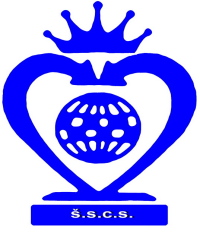 ШАХОВСКИ САВЕЗ ЦЕНТРАЛНЕ СРБИЈЕБеоград, Нушићева 25/II, Тел-факс: 011-3222447, 3222448www.sah-centralnasrbija.com    Е-маил:  cs_sah@verat.net